128GB SSD 790 +GST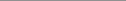 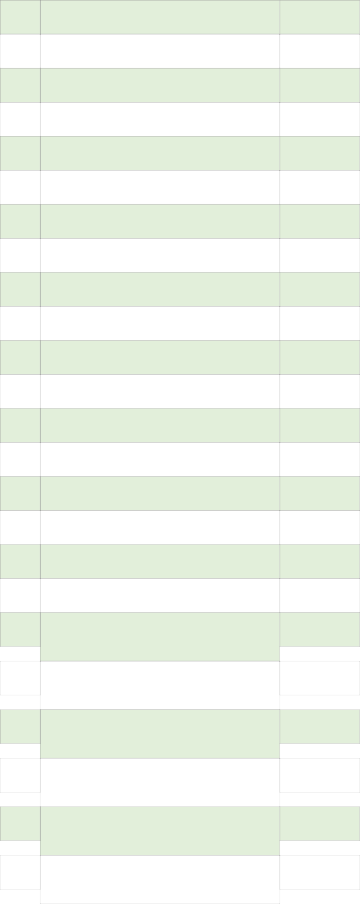 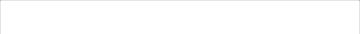 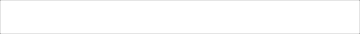 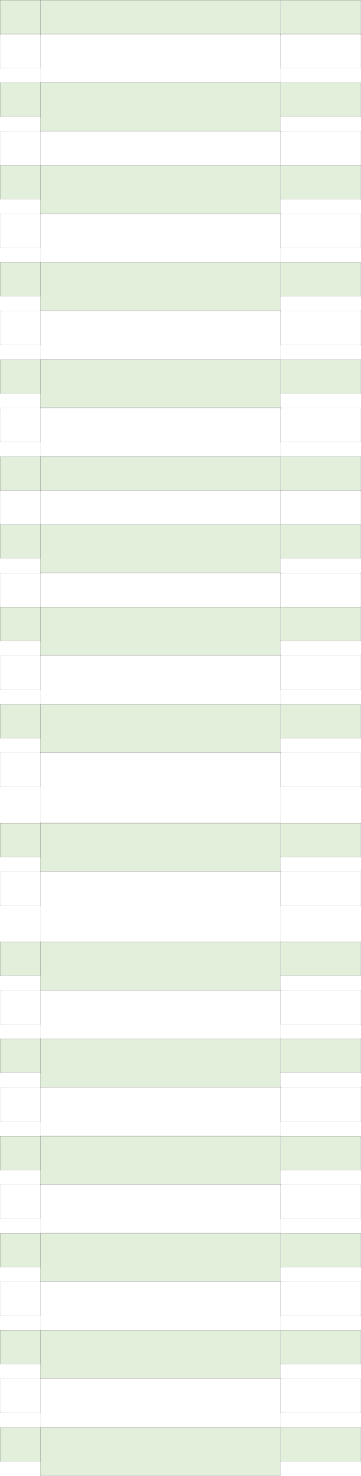 128GB SSD 790 +GST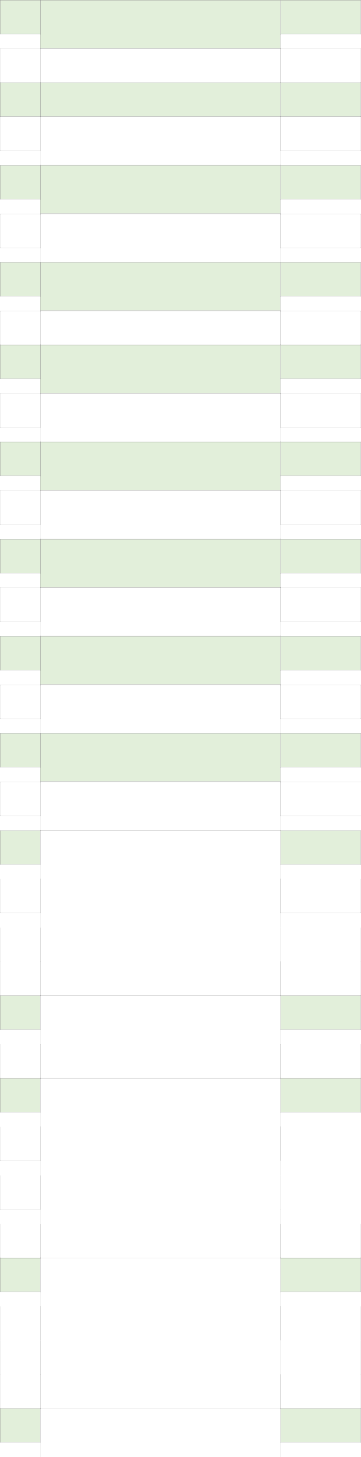 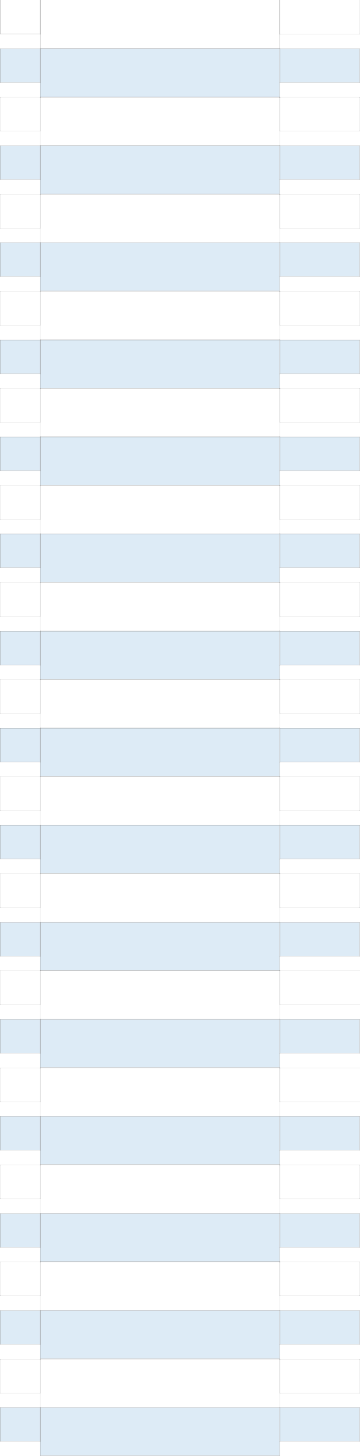 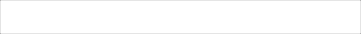 128GB SSD 790 +GST128GB SSD 790 +GST128GB SSD 790 +GST128GB SSD 790 +GST128GB SSD 790 +GST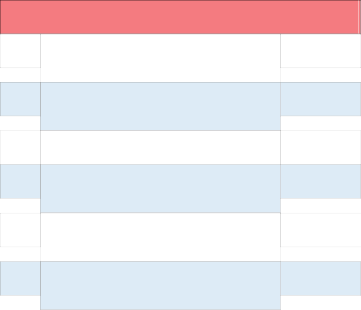 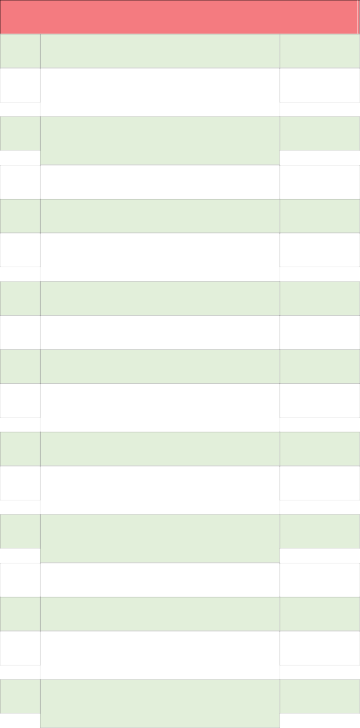 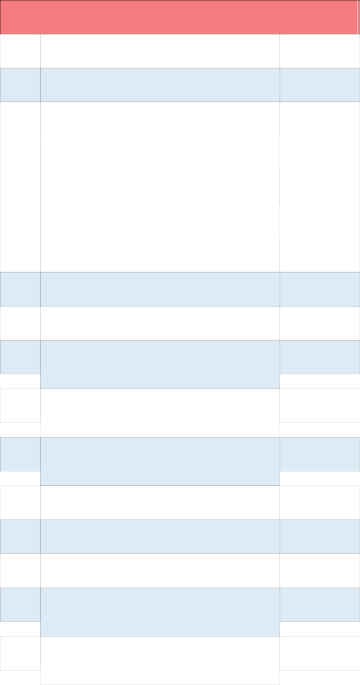 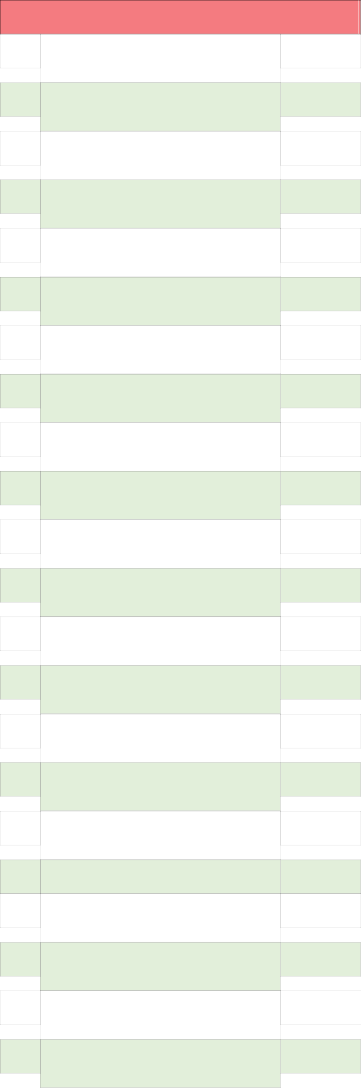 128GB SSD 790 +GST128GB SSD 790 +GST306SAMSUNG 256 M.2 (OEM)3290SAMSUNG 256 M.2 (OEM)307SAMSUNG 2TB 870 QVOASKSAMSUNG 2TB 870 QVO308SAMSUNG 2TB 980(PRO)ASKSAMSUNG 2TB 980(PRO)309SAMSUNG 500 GB 870EVO SATAASKSAMSUNG 500 GB 870EVO SATA310SAMSUNG 500 GB 970EVO PLUSASKSAMSUNG 500 GB 970EVO PLUS311SAMSUNG 500 GB 980ASK312SANDISK 256 M.2 (0EM)3290313WD 240 GBSATA1790314WD 1TB NVME4790315WD 1TB SATAASK316WD 1TB SATAask317WD 1TB  GB GEN 4 (SN850X)askWD 1TB  GB GEN 4 (SN850X)318WD 1TB  NVME BLUE SN570ASKWD 1TB  NVME BLUE SN570319WD 240 GB / NVME1990320WD 250 GB NVME BLUEASKWD 250 GB NVME BLUE321WD 250 GB NVMEGREENaskWD 250 GB NVMEGREEN322WD 250 GB SATAASK323WD 2TB SATA BLUEask324WD 2TB  NVME BLUE SN570ASKWD 2TB  NVME BLUE SN570325WD 2TB SATA GREEN(ssd)ASKWD 2TB SATA GREEN(ssd)326WD 2TB GEN 4 (SN 770)ask327WD 500 GB /SATA3190328WD 500GB NVME2790E+03GIGABYTE 850 W(P850GM) GOLD6890GIGABYTE 850 W(P850GM) GOLDE+03Silver Stone 750 W VIVA(GOLD)4990Silver Stone 750 W VIVA(GOLD)E+03SilverStone 1000 W(PLATINUM)14990SilverStone 1000 W(PLATINUM)E+03SilverStone 1300 W(1300TI)27990SilverStone 1300 W(1300TI)E+03SilverStone 1500 WGOLD25990SilverStone 1500 WGOLDE+03SilverStone 1650 WGOLD28990SilverStone 1650 WGOLDE+03TharmalTake 600 W RGB3290E+03ZEBRONICS / INTEX593